Vista channelkids.comPara más material gratis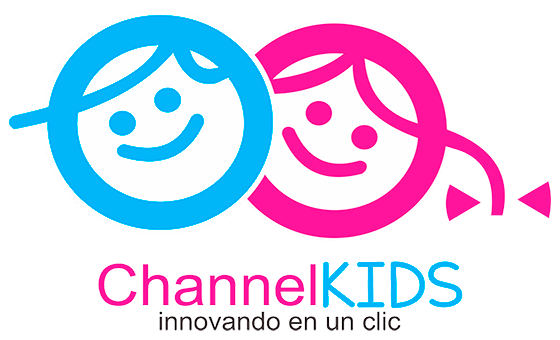 MATERIAMATERIAEspañolGRADO1º SEMANA12ACTIVIDADESACTIVIDADESACTIVIDADESACTIVIDADESACTIVIDADESACTIVIDADESACTIVIDADESClase 1Platicar sobre las canciones favoritas de los niños y permitir que canten algunas.Con sus propios medios, escribir los títulos de sus canciones preferidas.Con ayuda del docente, revisar la escritura de los títulos.Realizar la actividad de la página 69 del libro de texto, consistente en completar la letra de “Las mañanitas”. Para esto, el docente pondrá al frente tarjetas con las palabras faltantes escritas. El reto será leer esas palabras y decidir, colectivamente, dónde va cada una.Jugar a “Adivina la palabra”. El docente pegará en el pintarrón tarjetas con diferentes palabras; los niños, reunidos en equipos, deberán observarlas y leerlas durante algunos minutos. Posteriormente, el maestro comenzará cantando alguna canción conocida y se detendrá antes de completar una frase, el niño que conozca la palabra que la complete, deberá correr y tomar la tarjeta correspondiente.Platicar sobre las canciones favoritas de los niños y permitir que canten algunas.Con sus propios medios, escribir los títulos de sus canciones preferidas.Con ayuda del docente, revisar la escritura de los títulos.Realizar la actividad de la página 69 del libro de texto, consistente en completar la letra de “Las mañanitas”. Para esto, el docente pondrá al frente tarjetas con las palabras faltantes escritas. El reto será leer esas palabras y decidir, colectivamente, dónde va cada una.Jugar a “Adivina la palabra”. El docente pegará en el pintarrón tarjetas con diferentes palabras; los niños, reunidos en equipos, deberán observarlas y leerlas durante algunos minutos. Posteriormente, el maestro comenzará cantando alguna canción conocida y se detendrá antes de completar una frase, el niño que conozca la palabra que la complete, deberá correr y tomar la tarjeta correspondiente.Platicar sobre las canciones favoritas de los niños y permitir que canten algunas.Con sus propios medios, escribir los títulos de sus canciones preferidas.Con ayuda del docente, revisar la escritura de los títulos.Realizar la actividad de la página 69 del libro de texto, consistente en completar la letra de “Las mañanitas”. Para esto, el docente pondrá al frente tarjetas con las palabras faltantes escritas. El reto será leer esas palabras y decidir, colectivamente, dónde va cada una.Jugar a “Adivina la palabra”. El docente pegará en el pintarrón tarjetas con diferentes palabras; los niños, reunidos en equipos, deberán observarlas y leerlas durante algunos minutos. Posteriormente, el maestro comenzará cantando alguna canción conocida y se detendrá antes de completar una frase, el niño que conozca la palabra que la complete, deberá correr y tomar la tarjeta correspondiente.Platicar sobre las canciones favoritas de los niños y permitir que canten algunas.Con sus propios medios, escribir los títulos de sus canciones preferidas.Con ayuda del docente, revisar la escritura de los títulos.Realizar la actividad de la página 69 del libro de texto, consistente en completar la letra de “Las mañanitas”. Para esto, el docente pondrá al frente tarjetas con las palabras faltantes escritas. El reto será leer esas palabras y decidir, colectivamente, dónde va cada una.Jugar a “Adivina la palabra”. El docente pegará en el pintarrón tarjetas con diferentes palabras; los niños, reunidos en equipos, deberán observarlas y leerlas durante algunos minutos. Posteriormente, el maestro comenzará cantando alguna canción conocida y se detendrá antes de completar una frase, el niño que conozca la palabra que la complete, deberá correr y tomar la tarjeta correspondiente.Platicar sobre las canciones favoritas de los niños y permitir que canten algunas.Con sus propios medios, escribir los títulos de sus canciones preferidas.Con ayuda del docente, revisar la escritura de los títulos.Realizar la actividad de la página 69 del libro de texto, consistente en completar la letra de “Las mañanitas”. Para esto, el docente pondrá al frente tarjetas con las palabras faltantes escritas. El reto será leer esas palabras y decidir, colectivamente, dónde va cada una.Jugar a “Adivina la palabra”. El docente pegará en el pintarrón tarjetas con diferentes palabras; los niños, reunidos en equipos, deberán observarlas y leerlas durante algunos minutos. Posteriormente, el maestro comenzará cantando alguna canción conocida y se detendrá antes de completar una frase, el niño que conozca la palabra que la complete, deberá correr y tomar la tarjeta correspondiente.Platicar sobre las canciones favoritas de los niños y permitir que canten algunas.Con sus propios medios, escribir los títulos de sus canciones preferidas.Con ayuda del docente, revisar la escritura de los títulos.Realizar la actividad de la página 69 del libro de texto, consistente en completar la letra de “Las mañanitas”. Para esto, el docente pondrá al frente tarjetas con las palabras faltantes escritas. El reto será leer esas palabras y decidir, colectivamente, dónde va cada una.Jugar a “Adivina la palabra”. El docente pegará en el pintarrón tarjetas con diferentes palabras; los niños, reunidos en equipos, deberán observarlas y leerlas durante algunos minutos. Posteriormente, el maestro comenzará cantando alguna canción conocida y se detendrá antes de completar una frase, el niño que conozca la palabra que la complete, deberá correr y tomar la tarjeta correspondiente.Clase 2Plantear las preguntas: ¿alguna vez te han recomendado leer un cuento, ver alguna película o escuchar una canción? ¿Cómo lo han hecho? ¿Qué crees que se necesite para que alguien se interese en leer un cuento que le recomiendas?Hacer un ejercicio de práctica, consistente en recomendarle a un compañero que vea su caricatura favorita. Posteriormente hacer comentarios sobre lo que hicieron y la información que brindaron.Leer en voz alta la recomendación del cuento de caperucita e identificar qué información se aportó en ella y de qué manera. L.T. pág. 70.Con ayuda del docente, realizar una segunda lectura de la recomendación e identificar con diferentes colores lo siguiente: título del cuento recomendado, información de la historia, invitación a leerlo, lugar donde encontrarlo.Leer el cuento completo y comentar las diferencias entre la recomendación y el texto. L.T. pág.126.Escribir el título del cuento en el cuaderno y hacer un dibujo alusivo.Plantear las preguntas: ¿alguna vez te han recomendado leer un cuento, ver alguna película o escuchar una canción? ¿Cómo lo han hecho? ¿Qué crees que se necesite para que alguien se interese en leer un cuento que le recomiendas?Hacer un ejercicio de práctica, consistente en recomendarle a un compañero que vea su caricatura favorita. Posteriormente hacer comentarios sobre lo que hicieron y la información que brindaron.Leer en voz alta la recomendación del cuento de caperucita e identificar qué información se aportó en ella y de qué manera. L.T. pág. 70.Con ayuda del docente, realizar una segunda lectura de la recomendación e identificar con diferentes colores lo siguiente: título del cuento recomendado, información de la historia, invitación a leerlo, lugar donde encontrarlo.Leer el cuento completo y comentar las diferencias entre la recomendación y el texto. L.T. pág.126.Escribir el título del cuento en el cuaderno y hacer un dibujo alusivo.Plantear las preguntas: ¿alguna vez te han recomendado leer un cuento, ver alguna película o escuchar una canción? ¿Cómo lo han hecho? ¿Qué crees que se necesite para que alguien se interese en leer un cuento que le recomiendas?Hacer un ejercicio de práctica, consistente en recomendarle a un compañero que vea su caricatura favorita. Posteriormente hacer comentarios sobre lo que hicieron y la información que brindaron.Leer en voz alta la recomendación del cuento de caperucita e identificar qué información se aportó en ella y de qué manera. L.T. pág. 70.Con ayuda del docente, realizar una segunda lectura de la recomendación e identificar con diferentes colores lo siguiente: título del cuento recomendado, información de la historia, invitación a leerlo, lugar donde encontrarlo.Leer el cuento completo y comentar las diferencias entre la recomendación y el texto. L.T. pág.126.Escribir el título del cuento en el cuaderno y hacer un dibujo alusivo.Plantear las preguntas: ¿alguna vez te han recomendado leer un cuento, ver alguna película o escuchar una canción? ¿Cómo lo han hecho? ¿Qué crees que se necesite para que alguien se interese en leer un cuento que le recomiendas?Hacer un ejercicio de práctica, consistente en recomendarle a un compañero que vea su caricatura favorita. Posteriormente hacer comentarios sobre lo que hicieron y la información que brindaron.Leer en voz alta la recomendación del cuento de caperucita e identificar qué información se aportó en ella y de qué manera. L.T. pág. 70.Con ayuda del docente, realizar una segunda lectura de la recomendación e identificar con diferentes colores lo siguiente: título del cuento recomendado, información de la historia, invitación a leerlo, lugar donde encontrarlo.Leer el cuento completo y comentar las diferencias entre la recomendación y el texto. L.T. pág.126.Escribir el título del cuento en el cuaderno y hacer un dibujo alusivo.Plantear las preguntas: ¿alguna vez te han recomendado leer un cuento, ver alguna película o escuchar una canción? ¿Cómo lo han hecho? ¿Qué crees que se necesite para que alguien se interese en leer un cuento que le recomiendas?Hacer un ejercicio de práctica, consistente en recomendarle a un compañero que vea su caricatura favorita. Posteriormente hacer comentarios sobre lo que hicieron y la información que brindaron.Leer en voz alta la recomendación del cuento de caperucita e identificar qué información se aportó en ella y de qué manera. L.T. pág. 70.Con ayuda del docente, realizar una segunda lectura de la recomendación e identificar con diferentes colores lo siguiente: título del cuento recomendado, información de la historia, invitación a leerlo, lugar donde encontrarlo.Leer el cuento completo y comentar las diferencias entre la recomendación y el texto. L.T. pág.126.Escribir el título del cuento en el cuaderno y hacer un dibujo alusivo.Plantear las preguntas: ¿alguna vez te han recomendado leer un cuento, ver alguna película o escuchar una canción? ¿Cómo lo han hecho? ¿Qué crees que se necesite para que alguien se interese en leer un cuento que le recomiendas?Hacer un ejercicio de práctica, consistente en recomendarle a un compañero que vea su caricatura favorita. Posteriormente hacer comentarios sobre lo que hicieron y la información que brindaron.Leer en voz alta la recomendación del cuento de caperucita e identificar qué información se aportó en ella y de qué manera. L.T. pág. 70.Con ayuda del docente, realizar una segunda lectura de la recomendación e identificar con diferentes colores lo siguiente: título del cuento recomendado, información de la historia, invitación a leerlo, lugar donde encontrarlo.Leer el cuento completo y comentar las diferencias entre la recomendación y el texto. L.T. pág.126.Escribir el título del cuento en el cuaderno y hacer un dibujo alusivo.Clase 3Mediante una lluvia de ideas, recordar los elementos que debe contener una recomendación. Puntualizar que el objetivo es interesar a la persona a quien se le hace.Hacer un listado de estos elementos e indicar a los niños que los escriban en el cuaderno.Platicar con los niños acerca de sus películas favoritas y por qué les gustó.En equipos, hacer un ejercicio de ensayo para hacer recomendaciones. Los integrantes de cada uno deberán elegir el título de una película y ponerse de acuerdo para, de forma oral, recomendarla a sus compañeros. Será necesario decidir qué información aportar.Escuchar las recomendaciones que realicen.Hacer comentarios y sugerencias a cada equipo para mejorar sus recomendaciones.Mediante una lluvia de ideas, recordar los elementos que debe contener una recomendación. Puntualizar que el objetivo es interesar a la persona a quien se le hace.Hacer un listado de estos elementos e indicar a los niños que los escriban en el cuaderno.Platicar con los niños acerca de sus películas favoritas y por qué les gustó.En equipos, hacer un ejercicio de ensayo para hacer recomendaciones. Los integrantes de cada uno deberán elegir el título de una película y ponerse de acuerdo para, de forma oral, recomendarla a sus compañeros. Será necesario decidir qué información aportar.Escuchar las recomendaciones que realicen.Hacer comentarios y sugerencias a cada equipo para mejorar sus recomendaciones.Mediante una lluvia de ideas, recordar los elementos que debe contener una recomendación. Puntualizar que el objetivo es interesar a la persona a quien se le hace.Hacer un listado de estos elementos e indicar a los niños que los escriban en el cuaderno.Platicar con los niños acerca de sus películas favoritas y por qué les gustó.En equipos, hacer un ejercicio de ensayo para hacer recomendaciones. Los integrantes de cada uno deberán elegir el título de una película y ponerse de acuerdo para, de forma oral, recomendarla a sus compañeros. Será necesario decidir qué información aportar.Escuchar las recomendaciones que realicen.Hacer comentarios y sugerencias a cada equipo para mejorar sus recomendaciones.Mediante una lluvia de ideas, recordar los elementos que debe contener una recomendación. Puntualizar que el objetivo es interesar a la persona a quien se le hace.Hacer un listado de estos elementos e indicar a los niños que los escriban en el cuaderno.Platicar con los niños acerca de sus películas favoritas y por qué les gustó.En equipos, hacer un ejercicio de ensayo para hacer recomendaciones. Los integrantes de cada uno deberán elegir el título de una película y ponerse de acuerdo para, de forma oral, recomendarla a sus compañeros. Será necesario decidir qué información aportar.Escuchar las recomendaciones que realicen.Hacer comentarios y sugerencias a cada equipo para mejorar sus recomendaciones.Mediante una lluvia de ideas, recordar los elementos que debe contener una recomendación. Puntualizar que el objetivo es interesar a la persona a quien se le hace.Hacer un listado de estos elementos e indicar a los niños que los escriban en el cuaderno.Platicar con los niños acerca de sus películas favoritas y por qué les gustó.En equipos, hacer un ejercicio de ensayo para hacer recomendaciones. Los integrantes de cada uno deberán elegir el título de una película y ponerse de acuerdo para, de forma oral, recomendarla a sus compañeros. Será necesario decidir qué información aportar.Escuchar las recomendaciones que realicen.Hacer comentarios y sugerencias a cada equipo para mejorar sus recomendaciones.Mediante una lluvia de ideas, recordar los elementos que debe contener una recomendación. Puntualizar que el objetivo es interesar a la persona a quien se le hace.Hacer un listado de estos elementos e indicar a los niños que los escriban en el cuaderno.Platicar con los niños acerca de sus películas favoritas y por qué les gustó.En equipos, hacer un ejercicio de ensayo para hacer recomendaciones. Los integrantes de cada uno deberán elegir el título de una película y ponerse de acuerdo para, de forma oral, recomendarla a sus compañeros. Será necesario decidir qué información aportar.Escuchar las recomendaciones que realicen.Hacer comentarios y sugerencias a cada equipo para mejorar sus recomendaciones.Clase 4Volver a leer el cuento elegido para realizar la recomendación, con la intención de que los alumnos rescaten las partes más interesantes, las cuales puedan utilizar al momento de recomendarlo.Tomar acuerdos sobre los elementos de la historia que incluirán en la recomendación. Los alumnos deberán dictárselos al docente para que haga un listado.Indicar a los niños que escriban los acuerdos en su cuaderno.Con aportes de todos, comenzar a plantear la recomendación.En el apartado correspondiente, escribir los datos del libro que se incluirán en la recomendación. L.T. pág. 71.Revisar que hayan seleccionado todos los elementos que, generalmente, debe llevar una recomendación.Volver a leer el cuento elegido para realizar la recomendación, con la intención de que los alumnos rescaten las partes más interesantes, las cuales puedan utilizar al momento de recomendarlo.Tomar acuerdos sobre los elementos de la historia que incluirán en la recomendación. Los alumnos deberán dictárselos al docente para que haga un listado.Indicar a los niños que escriban los acuerdos en su cuaderno.Con aportes de todos, comenzar a plantear la recomendación.En el apartado correspondiente, escribir los datos del libro que se incluirán en la recomendación. L.T. pág. 71.Revisar que hayan seleccionado todos los elementos que, generalmente, debe llevar una recomendación.Volver a leer el cuento elegido para realizar la recomendación, con la intención de que los alumnos rescaten las partes más interesantes, las cuales puedan utilizar al momento de recomendarlo.Tomar acuerdos sobre los elementos de la historia que incluirán en la recomendación. Los alumnos deberán dictárselos al docente para que haga un listado.Indicar a los niños que escriban los acuerdos en su cuaderno.Con aportes de todos, comenzar a plantear la recomendación.En el apartado correspondiente, escribir los datos del libro que se incluirán en la recomendación. L.T. pág. 71.Revisar que hayan seleccionado todos los elementos que, generalmente, debe llevar una recomendación.Volver a leer el cuento elegido para realizar la recomendación, con la intención de que los alumnos rescaten las partes más interesantes, las cuales puedan utilizar al momento de recomendarlo.Tomar acuerdos sobre los elementos de la historia que incluirán en la recomendación. Los alumnos deberán dictárselos al docente para que haga un listado.Indicar a los niños que escriban los acuerdos en su cuaderno.Con aportes de todos, comenzar a plantear la recomendación.En el apartado correspondiente, escribir los datos del libro que se incluirán en la recomendación. L.T. pág. 71.Revisar que hayan seleccionado todos los elementos que, generalmente, debe llevar una recomendación.Volver a leer el cuento elegido para realizar la recomendación, con la intención de que los alumnos rescaten las partes más interesantes, las cuales puedan utilizar al momento de recomendarlo.Tomar acuerdos sobre los elementos de la historia que incluirán en la recomendación. Los alumnos deberán dictárselos al docente para que haga un listado.Indicar a los niños que escriban los acuerdos en su cuaderno.Con aportes de todos, comenzar a plantear la recomendación.En el apartado correspondiente, escribir los datos del libro que se incluirán en la recomendación. L.T. pág. 71.Revisar que hayan seleccionado todos los elementos que, generalmente, debe llevar una recomendación.Volver a leer el cuento elegido para realizar la recomendación, con la intención de que los alumnos rescaten las partes más interesantes, las cuales puedan utilizar al momento de recomendarlo.Tomar acuerdos sobre los elementos de la historia que incluirán en la recomendación. Los alumnos deberán dictárselos al docente para que haga un listado.Indicar a los niños que escriban los acuerdos en su cuaderno.Con aportes de todos, comenzar a plantear la recomendación.En el apartado correspondiente, escribir los datos del libro que se incluirán en la recomendación. L.T. pág. 71.Revisar que hayan seleccionado todos los elementos que, generalmente, debe llevar una recomendación.Clase 5Indicar a los niños que vean las imágenes del cuento “La ratita presumida” e infieran de qué va a tratar.Solicitar voluntarios para tratar de leer el título. Si no lo logran, leerlo en voz alta y pedir que identifiquen en él las palabras “ratita” y “presumida”.Leer el cuento en voz alta, haciendo pausas estratégicas para permitir que los alumnos hagan inferencias y predicciones.Hacer un listado de los animales que aparecieron en el cuento y recapitular oralmente qué pasó con cada uno.Escribir los nombres de los animales en el cuaderno.Con el material “Tiras recortables”, escribir en equipo los sonidos de los animales.Jugar a expresar las onomatopeyas. El maestro mostrará los nombres de los animales en tarjetas y los alumnos deberán imitar el sonido.Indicar a los niños que vean las imágenes del cuento “La ratita presumida” e infieran de qué va a tratar.Solicitar voluntarios para tratar de leer el título. Si no lo logran, leerlo en voz alta y pedir que identifiquen en él las palabras “ratita” y “presumida”.Leer el cuento en voz alta, haciendo pausas estratégicas para permitir que los alumnos hagan inferencias y predicciones.Hacer un listado de los animales que aparecieron en el cuento y recapitular oralmente qué pasó con cada uno.Escribir los nombres de los animales en el cuaderno.Con el material “Tiras recortables”, escribir en equipo los sonidos de los animales.Jugar a expresar las onomatopeyas. El maestro mostrará los nombres de los animales en tarjetas y los alumnos deberán imitar el sonido.Indicar a los niños que vean las imágenes del cuento “La ratita presumida” e infieran de qué va a tratar.Solicitar voluntarios para tratar de leer el título. Si no lo logran, leerlo en voz alta y pedir que identifiquen en él las palabras “ratita” y “presumida”.Leer el cuento en voz alta, haciendo pausas estratégicas para permitir que los alumnos hagan inferencias y predicciones.Hacer un listado de los animales que aparecieron en el cuento y recapitular oralmente qué pasó con cada uno.Escribir los nombres de los animales en el cuaderno.Con el material “Tiras recortables”, escribir en equipo los sonidos de los animales.Jugar a expresar las onomatopeyas. El maestro mostrará los nombres de los animales en tarjetas y los alumnos deberán imitar el sonido.Indicar a los niños que vean las imágenes del cuento “La ratita presumida” e infieran de qué va a tratar.Solicitar voluntarios para tratar de leer el título. Si no lo logran, leerlo en voz alta y pedir que identifiquen en él las palabras “ratita” y “presumida”.Leer el cuento en voz alta, haciendo pausas estratégicas para permitir que los alumnos hagan inferencias y predicciones.Hacer un listado de los animales que aparecieron en el cuento y recapitular oralmente qué pasó con cada uno.Escribir los nombres de los animales en el cuaderno.Con el material “Tiras recortables”, escribir en equipo los sonidos de los animales.Jugar a expresar las onomatopeyas. El maestro mostrará los nombres de los animales en tarjetas y los alumnos deberán imitar el sonido.Indicar a los niños que vean las imágenes del cuento “La ratita presumida” e infieran de qué va a tratar.Solicitar voluntarios para tratar de leer el título. Si no lo logran, leerlo en voz alta y pedir que identifiquen en él las palabras “ratita” y “presumida”.Leer el cuento en voz alta, haciendo pausas estratégicas para permitir que los alumnos hagan inferencias y predicciones.Hacer un listado de los animales que aparecieron en el cuento y recapitular oralmente qué pasó con cada uno.Escribir los nombres de los animales en el cuaderno.Con el material “Tiras recortables”, escribir en equipo los sonidos de los animales.Jugar a expresar las onomatopeyas. El maestro mostrará los nombres de los animales en tarjetas y los alumnos deberán imitar el sonido.Indicar a los niños que vean las imágenes del cuento “La ratita presumida” e infieran de qué va a tratar.Solicitar voluntarios para tratar de leer el título. Si no lo logran, leerlo en voz alta y pedir que identifiquen en él las palabras “ratita” y “presumida”.Leer el cuento en voz alta, haciendo pausas estratégicas para permitir que los alumnos hagan inferencias y predicciones.Hacer un listado de los animales que aparecieron en el cuento y recapitular oralmente qué pasó con cada uno.Escribir los nombres de los animales en el cuaderno.Con el material “Tiras recortables”, escribir en equipo los sonidos de los animales.Jugar a expresar las onomatopeyas. El maestro mostrará los nombres de los animales en tarjetas y los alumnos deberán imitar el sonido.MATERIAMATERIAMatemáticasGRADO1oSEMANA12ACTIVIDADESACTIVIDADESACTIVIDADESACTIVIDADESACTIVIDADESACTIVIDADESACTIVIDADESClase 1Resolver la siguiente secuencia numérica en su cuaderno, completando con los números faltantes:   16, ____, ____, ____, 20, 21, 22, ____, ____, ____, 26, ____, 28, ____, 30.Socializar las respuestas y realizar conteos de manera ascendente y descendente.Con ayuda del maestro, colocar de 15 a 30 objetos en la caja de sorpresas.Estimar cuántos objetos habrá dentro y anotar el posible número. Después, sacar los objetos, contarlos e ilustrarlos. L.T. pág. 61.Contestar las siguientes preguntas: ¿cuántos objetos hay en tu caja?; agrega una cosa más, ¿cuántos objetos hay ahora?; saca dos cosas, ¿cuántos objetos quedaron? L.T. pág. 61.Agregar 10 cosas más a la caja y calcular cuántos objetos hay. (Un paso más. Pág. 61).Resolver la siguiente secuencia numérica en su cuaderno, completando con los números faltantes:   16, ____, ____, ____, 20, 21, 22, ____, ____, ____, 26, ____, 28, ____, 30.Socializar las respuestas y realizar conteos de manera ascendente y descendente.Con ayuda del maestro, colocar de 15 a 30 objetos en la caja de sorpresas.Estimar cuántos objetos habrá dentro y anotar el posible número. Después, sacar los objetos, contarlos e ilustrarlos. L.T. pág. 61.Contestar las siguientes preguntas: ¿cuántos objetos hay en tu caja?; agrega una cosa más, ¿cuántos objetos hay ahora?; saca dos cosas, ¿cuántos objetos quedaron? L.T. pág. 61.Agregar 10 cosas más a la caja y calcular cuántos objetos hay. (Un paso más. Pág. 61).Resolver la siguiente secuencia numérica en su cuaderno, completando con los números faltantes:   16, ____, ____, ____, 20, 21, 22, ____, ____, ____, 26, ____, 28, ____, 30.Socializar las respuestas y realizar conteos de manera ascendente y descendente.Con ayuda del maestro, colocar de 15 a 30 objetos en la caja de sorpresas.Estimar cuántos objetos habrá dentro y anotar el posible número. Después, sacar los objetos, contarlos e ilustrarlos. L.T. pág. 61.Contestar las siguientes preguntas: ¿cuántos objetos hay en tu caja?; agrega una cosa más, ¿cuántos objetos hay ahora?; saca dos cosas, ¿cuántos objetos quedaron? L.T. pág. 61.Agregar 10 cosas más a la caja y calcular cuántos objetos hay. (Un paso más. Pág. 61).Resolver la siguiente secuencia numérica en su cuaderno, completando con los números faltantes:   16, ____, ____, ____, 20, 21, 22, ____, ____, ____, 26, ____, 28, ____, 30.Socializar las respuestas y realizar conteos de manera ascendente y descendente.Con ayuda del maestro, colocar de 15 a 30 objetos en la caja de sorpresas.Estimar cuántos objetos habrá dentro y anotar el posible número. Después, sacar los objetos, contarlos e ilustrarlos. L.T. pág. 61.Contestar las siguientes preguntas: ¿cuántos objetos hay en tu caja?; agrega una cosa más, ¿cuántos objetos hay ahora?; saca dos cosas, ¿cuántos objetos quedaron? L.T. pág. 61.Agregar 10 cosas más a la caja y calcular cuántos objetos hay. (Un paso más. Pág. 61).Resolver la siguiente secuencia numérica en su cuaderno, completando con los números faltantes:   16, ____, ____, ____, 20, 21, 22, ____, ____, ____, 26, ____, 28, ____, 30.Socializar las respuestas y realizar conteos de manera ascendente y descendente.Con ayuda del maestro, colocar de 15 a 30 objetos en la caja de sorpresas.Estimar cuántos objetos habrá dentro y anotar el posible número. Después, sacar los objetos, contarlos e ilustrarlos. L.T. pág. 61.Contestar las siguientes preguntas: ¿cuántos objetos hay en tu caja?; agrega una cosa más, ¿cuántos objetos hay ahora?; saca dos cosas, ¿cuántos objetos quedaron? L.T. pág. 61.Agregar 10 cosas más a la caja y calcular cuántos objetos hay. (Un paso más. Pág. 61).Resolver la siguiente secuencia numérica en su cuaderno, completando con los números faltantes:   16, ____, ____, ____, 20, 21, 22, ____, ____, ____, 26, ____, 28, ____, 30.Socializar las respuestas y realizar conteos de manera ascendente y descendente.Con ayuda del maestro, colocar de 15 a 30 objetos en la caja de sorpresas.Estimar cuántos objetos habrá dentro y anotar el posible número. Después, sacar los objetos, contarlos e ilustrarlos. L.T. pág. 61.Contestar las siguientes preguntas: ¿cuántos objetos hay en tu caja?; agrega una cosa más, ¿cuántos objetos hay ahora?; saca dos cosas, ¿cuántos objetos quedaron? L.T. pág. 61.Agregar 10 cosas más a la caja y calcular cuántos objetos hay. (Un paso más. Pág. 61).Clase 2Organizar a los niños en parejas y facilitarles semillas o fichas para contar. Jugar a formar colecciones de números indicados por el maestro (entre 15 y 30); la primera bina que agrupe los objetos gana.Contar las colecciones de frutas de la página 62 del libro de texto y anotar el número correspondiente.Agregar uno o más elementos a cada colección y realizar nuevamente el conteo. (Un paso más, pág. 62).Hacer un dictado de números en el cuaderno (cantidades del 1 al 30).Organizar a los niños en parejas y facilitarles semillas o fichas para contar. Jugar a formar colecciones de números indicados por el maestro (entre 15 y 30); la primera bina que agrupe los objetos gana.Contar las colecciones de frutas de la página 62 del libro de texto y anotar el número correspondiente.Agregar uno o más elementos a cada colección y realizar nuevamente el conteo. (Un paso más, pág. 62).Hacer un dictado de números en el cuaderno (cantidades del 1 al 30).Organizar a los niños en parejas y facilitarles semillas o fichas para contar. Jugar a formar colecciones de números indicados por el maestro (entre 15 y 30); la primera bina que agrupe los objetos gana.Contar las colecciones de frutas de la página 62 del libro de texto y anotar el número correspondiente.Agregar uno o más elementos a cada colección y realizar nuevamente el conteo. (Un paso más, pág. 62).Hacer un dictado de números en el cuaderno (cantidades del 1 al 30).Organizar a los niños en parejas y facilitarles semillas o fichas para contar. Jugar a formar colecciones de números indicados por el maestro (entre 15 y 30); la primera bina que agrupe los objetos gana.Contar las colecciones de frutas de la página 62 del libro de texto y anotar el número correspondiente.Agregar uno o más elementos a cada colección y realizar nuevamente el conteo. (Un paso más, pág. 62).Hacer un dictado de números en el cuaderno (cantidades del 1 al 30).Organizar a los niños en parejas y facilitarles semillas o fichas para contar. Jugar a formar colecciones de números indicados por el maestro (entre 15 y 30); la primera bina que agrupe los objetos gana.Contar las colecciones de frutas de la página 62 del libro de texto y anotar el número correspondiente.Agregar uno o más elementos a cada colección y realizar nuevamente el conteo. (Un paso más, pág. 62).Hacer un dictado de números en el cuaderno (cantidades del 1 al 30).Organizar a los niños en parejas y facilitarles semillas o fichas para contar. Jugar a formar colecciones de números indicados por el maestro (entre 15 y 30); la primera bina que agrupe los objetos gana.Contar las colecciones de frutas de la página 62 del libro de texto y anotar el número correspondiente.Agregar uno o más elementos a cada colección y realizar nuevamente el conteo. (Un paso más, pág. 62).Hacer un dictado de números en el cuaderno (cantidades del 1 al 30).Clase 3Organizar a los niños en equipos y a cada uno proporcionarle tarjetas con números para formar una serie. Deben armarla en el menor SEMANA posible y compartirla con sus compañeros indicando en qué número comenzaron y en cuál terminaron.Completar las series numéricas de la página 63 del libro de texto. Después socializarlas con los compañeros del grupo y corregir los errores que hayan surgido.Con su equipo, dibujar tres tiras en el cuaderno con la secuencia que elijan, deberán dejar espacios en blanco para intercambiarla con otro equipo y completarla. (Un paso más, pág. 63).Organizar a los niños en equipos y a cada uno proporcionarle tarjetas con números para formar una serie. Deben armarla en el menor SEMANA posible y compartirla con sus compañeros indicando en qué número comenzaron y en cuál terminaron.Completar las series numéricas de la página 63 del libro de texto. Después socializarlas con los compañeros del grupo y corregir los errores que hayan surgido.Con su equipo, dibujar tres tiras en el cuaderno con la secuencia que elijan, deberán dejar espacios en blanco para intercambiarla con otro equipo y completarla. (Un paso más, pág. 63).Organizar a los niños en equipos y a cada uno proporcionarle tarjetas con números para formar una serie. Deben armarla en el menor SEMANA posible y compartirla con sus compañeros indicando en qué número comenzaron y en cuál terminaron.Completar las series numéricas de la página 63 del libro de texto. Después socializarlas con los compañeros del grupo y corregir los errores que hayan surgido.Con su equipo, dibujar tres tiras en el cuaderno con la secuencia que elijan, deberán dejar espacios en blanco para intercambiarla con otro equipo y completarla. (Un paso más, pág. 63).Organizar a los niños en equipos y a cada uno proporcionarle tarjetas con números para formar una serie. Deben armarla en el menor SEMANA posible y compartirla con sus compañeros indicando en qué número comenzaron y en cuál terminaron.Completar las series numéricas de la página 63 del libro de texto. Después socializarlas con los compañeros del grupo y corregir los errores que hayan surgido.Con su equipo, dibujar tres tiras en el cuaderno con la secuencia que elijan, deberán dejar espacios en blanco para intercambiarla con otro equipo y completarla. (Un paso más, pág. 63).Organizar a los niños en equipos y a cada uno proporcionarle tarjetas con números para formar una serie. Deben armarla en el menor SEMANA posible y compartirla con sus compañeros indicando en qué número comenzaron y en cuál terminaron.Completar las series numéricas de la página 63 del libro de texto. Después socializarlas con los compañeros del grupo y corregir los errores que hayan surgido.Con su equipo, dibujar tres tiras en el cuaderno con la secuencia que elijan, deberán dejar espacios en blanco para intercambiarla con otro equipo y completarla. (Un paso más, pág. 63).Organizar a los niños en equipos y a cada uno proporcionarle tarjetas con números para formar una serie. Deben armarla en el menor SEMANA posible y compartirla con sus compañeros indicando en qué número comenzaron y en cuál terminaron.Completar las series numéricas de la página 63 del libro de texto. Después socializarlas con los compañeros del grupo y corregir los errores que hayan surgido.Con su equipo, dibujar tres tiras en el cuaderno con la secuencia que elijan, deberán dejar espacios en blanco para intercambiarla con otro equipo y completarla. (Un paso más, pág. 63).Clase 4Colectivamente, jugar a formar colecciones. El docente dirá consignas como “Formen un grupo de 18 sacapuntas” e inmediatamente los niños deben reunir los objetos.En parejas, contestar los problemas de la lección 4, “Los collares”. Después socializar las respuestas y explicar estrategias de conteo. L.T. pág. 64.En su cuaderno, dibujar un collar de 30 cuentas y numerar cada una. (Un paso más, pág. 64).Colectivamente, jugar a formar colecciones. El docente dirá consignas como “Formen un grupo de 18 sacapuntas” e inmediatamente los niños deben reunir los objetos.En parejas, contestar los problemas de la lección 4, “Los collares”. Después socializar las respuestas y explicar estrategias de conteo. L.T. pág. 64.En su cuaderno, dibujar un collar de 30 cuentas y numerar cada una. (Un paso más, pág. 64).Colectivamente, jugar a formar colecciones. El docente dirá consignas como “Formen un grupo de 18 sacapuntas” e inmediatamente los niños deben reunir los objetos.En parejas, contestar los problemas de la lección 4, “Los collares”. Después socializar las respuestas y explicar estrategias de conteo. L.T. pág. 64.En su cuaderno, dibujar un collar de 30 cuentas y numerar cada una. (Un paso más, pág. 64).Colectivamente, jugar a formar colecciones. El docente dirá consignas como “Formen un grupo de 18 sacapuntas” e inmediatamente los niños deben reunir los objetos.En parejas, contestar los problemas de la lección 4, “Los collares”. Después socializar las respuestas y explicar estrategias de conteo. L.T. pág. 64.En su cuaderno, dibujar un collar de 30 cuentas y numerar cada una. (Un paso más, pág. 64).Colectivamente, jugar a formar colecciones. El docente dirá consignas como “Formen un grupo de 18 sacapuntas” e inmediatamente los niños deben reunir los objetos.En parejas, contestar los problemas de la lección 4, “Los collares”. Después socializar las respuestas y explicar estrategias de conteo. L.T. pág. 64.En su cuaderno, dibujar un collar de 30 cuentas y numerar cada una. (Un paso más, pág. 64).Colectivamente, jugar a formar colecciones. El docente dirá consignas como “Formen un grupo de 18 sacapuntas” e inmediatamente los niños deben reunir los objetos.En parejas, contestar los problemas de la lección 4, “Los collares”. Después socializar las respuestas y explicar estrategias de conteo. L.T. pág. 64.En su cuaderno, dibujar un collar de 30 cuentas y numerar cada una. (Un paso más, pág. 64).Clase 5En equipos, jugar a “El cajero” utilizando semillas, fichas y un dado. Sentados en círculo, por turno van lanzando un dado y contando con las semillas el número de puntos obtenido; cada que junten 10 semillas podrán canjearla en el cajero por una ficha. Un niño será el encargado de atender la caja y repartir las fichas, corroborando que la cantidad sea correcta. Al final de 5 rondas deberán contar los puntos obtenidos durante todo el juego.Socializar las estrategias que utilizaron para el conteo.Con su equipo, contestar las actividades de la lección “¿Cuánto cuestan?”, haciendo conteos con decenas y unidades. L.T. pág. 65.Identificar de cuántas maneras diferentes se pueden pagar un collar de 28$, con monedas de 10 $ y de 1$. (Un paso más, pág. 65).Jugar a formar cantidades con fichas y semillas, teniendo en cuenta que las fichas valen 10 y las semillas 1.En equipos, jugar a “El cajero” utilizando semillas, fichas y un dado. Sentados en círculo, por turno van lanzando un dado y contando con las semillas el número de puntos obtenido; cada que junten 10 semillas podrán canjearla en el cajero por una ficha. Un niño será el encargado de atender la caja y repartir las fichas, corroborando que la cantidad sea correcta. Al final de 5 rondas deberán contar los puntos obtenidos durante todo el juego.Socializar las estrategias que utilizaron para el conteo.Con su equipo, contestar las actividades de la lección “¿Cuánto cuestan?”, haciendo conteos con decenas y unidades. L.T. pág. 65.Identificar de cuántas maneras diferentes se pueden pagar un collar de 28$, con monedas de 10 $ y de 1$. (Un paso más, pág. 65).Jugar a formar cantidades con fichas y semillas, teniendo en cuenta que las fichas valen 10 y las semillas 1.En equipos, jugar a “El cajero” utilizando semillas, fichas y un dado. Sentados en círculo, por turno van lanzando un dado y contando con las semillas el número de puntos obtenido; cada que junten 10 semillas podrán canjearla en el cajero por una ficha. Un niño será el encargado de atender la caja y repartir las fichas, corroborando que la cantidad sea correcta. Al final de 5 rondas deberán contar los puntos obtenidos durante todo el juego.Socializar las estrategias que utilizaron para el conteo.Con su equipo, contestar las actividades de la lección “¿Cuánto cuestan?”, haciendo conteos con decenas y unidades. L.T. pág. 65.Identificar de cuántas maneras diferentes se pueden pagar un collar de 28$, con monedas de 10 $ y de 1$. (Un paso más, pág. 65).Jugar a formar cantidades con fichas y semillas, teniendo en cuenta que las fichas valen 10 y las semillas 1.En equipos, jugar a “El cajero” utilizando semillas, fichas y un dado. Sentados en círculo, por turno van lanzando un dado y contando con las semillas el número de puntos obtenido; cada que junten 10 semillas podrán canjearla en el cajero por una ficha. Un niño será el encargado de atender la caja y repartir las fichas, corroborando que la cantidad sea correcta. Al final de 5 rondas deberán contar los puntos obtenidos durante todo el juego.Socializar las estrategias que utilizaron para el conteo.Con su equipo, contestar las actividades de la lección “¿Cuánto cuestan?”, haciendo conteos con decenas y unidades. L.T. pág. 65.Identificar de cuántas maneras diferentes se pueden pagar un collar de 28$, con monedas de 10 $ y de 1$. (Un paso más, pág. 65).Jugar a formar cantidades con fichas y semillas, teniendo en cuenta que las fichas valen 10 y las semillas 1.En equipos, jugar a “El cajero” utilizando semillas, fichas y un dado. Sentados en círculo, por turno van lanzando un dado y contando con las semillas el número de puntos obtenido; cada que junten 10 semillas podrán canjearla en el cajero por una ficha. Un niño será el encargado de atender la caja y repartir las fichas, corroborando que la cantidad sea correcta. Al final de 5 rondas deberán contar los puntos obtenidos durante todo el juego.Socializar las estrategias que utilizaron para el conteo.Con su equipo, contestar las actividades de la lección “¿Cuánto cuestan?”, haciendo conteos con decenas y unidades. L.T. pág. 65.Identificar de cuántas maneras diferentes se pueden pagar un collar de 28$, con monedas de 10 $ y de 1$. (Un paso más, pág. 65).Jugar a formar cantidades con fichas y semillas, teniendo en cuenta que las fichas valen 10 y las semillas 1.En equipos, jugar a “El cajero” utilizando semillas, fichas y un dado. Sentados en círculo, por turno van lanzando un dado y contando con las semillas el número de puntos obtenido; cada que junten 10 semillas podrán canjearla en el cajero por una ficha. Un niño será el encargado de atender la caja y repartir las fichas, corroborando que la cantidad sea correcta. Al final de 5 rondas deberán contar los puntos obtenidos durante todo el juego.Socializar las estrategias que utilizaron para el conteo.Con su equipo, contestar las actividades de la lección “¿Cuánto cuestan?”, haciendo conteos con decenas y unidades. L.T. pág. 65.Identificar de cuántas maneras diferentes se pueden pagar un collar de 28$, con monedas de 10 $ y de 1$. (Un paso más, pág. 65).Jugar a formar cantidades con fichas y semillas, teniendo en cuenta que las fichas valen 10 y las semillas 1.MATERIAMATERIAConocimiento del MedioGRADO1º SEMANA12ACTIVIDADESACTIVIDADESACTIVIDADESACTIVIDADESACTIVIDADESACTIVIDADESACTIVIDADESClase 1Platicar con los niños sobre las actividades que realizan en el día y cuáles son sus favoritas.Observar las imágenes de la página 54 del libro de texto, comentar en qué momento creen que las realizan y cuáles también realizan ellos.Dibujar algunas actividades que realizan en la escuela. Después de socializarlas, comentar cuáles son sus favoritas, cuáles otras no les gustan y por qué. L.T. pág. 55.Escribir actividades que realizan en la escuela para aprender, ejercitarse y divertirse, después dibujar otras que hacen fuera de la escuela para cuidarse, convivir y ayudar. L.T. pág. 56.Comparar los dibujos con sus compañeros y platicar sobre las actividades que realiza cada uno.Platicar con los niños sobre las actividades que realizan en el día y cuáles son sus favoritas.Observar las imágenes de la página 54 del libro de texto, comentar en qué momento creen que las realizan y cuáles también realizan ellos.Dibujar algunas actividades que realizan en la escuela. Después de socializarlas, comentar cuáles son sus favoritas, cuáles otras no les gustan y por qué. L.T. pág. 55.Escribir actividades que realizan en la escuela para aprender, ejercitarse y divertirse, después dibujar otras que hacen fuera de la escuela para cuidarse, convivir y ayudar. L.T. pág. 56.Comparar los dibujos con sus compañeros y platicar sobre las actividades que realiza cada uno.Platicar con los niños sobre las actividades que realizan en el día y cuáles son sus favoritas.Observar las imágenes de la página 54 del libro de texto, comentar en qué momento creen que las realizan y cuáles también realizan ellos.Dibujar algunas actividades que realizan en la escuela. Después de socializarlas, comentar cuáles son sus favoritas, cuáles otras no les gustan y por qué. L.T. pág. 55.Escribir actividades que realizan en la escuela para aprender, ejercitarse y divertirse, después dibujar otras que hacen fuera de la escuela para cuidarse, convivir y ayudar. L.T. pág. 56.Comparar los dibujos con sus compañeros y platicar sobre las actividades que realiza cada uno.Platicar con los niños sobre las actividades que realizan en el día y cuáles son sus favoritas.Observar las imágenes de la página 54 del libro de texto, comentar en qué momento creen que las realizan y cuáles también realizan ellos.Dibujar algunas actividades que realizan en la escuela. Después de socializarlas, comentar cuáles son sus favoritas, cuáles otras no les gustan y por qué. L.T. pág. 55.Escribir actividades que realizan en la escuela para aprender, ejercitarse y divertirse, después dibujar otras que hacen fuera de la escuela para cuidarse, convivir y ayudar. L.T. pág. 56.Comparar los dibujos con sus compañeros y platicar sobre las actividades que realiza cada uno.Platicar con los niños sobre las actividades que realizan en el día y cuáles son sus favoritas.Observar las imágenes de la página 54 del libro de texto, comentar en qué momento creen que las realizan y cuáles también realizan ellos.Dibujar algunas actividades que realizan en la escuela. Después de socializarlas, comentar cuáles son sus favoritas, cuáles otras no les gustan y por qué. L.T. pág. 55.Escribir actividades que realizan en la escuela para aprender, ejercitarse y divertirse, después dibujar otras que hacen fuera de la escuela para cuidarse, convivir y ayudar. L.T. pág. 56.Comparar los dibujos con sus compañeros y platicar sobre las actividades que realiza cada uno.Platicar con los niños sobre las actividades que realizan en el día y cuáles son sus favoritas.Observar las imágenes de la página 54 del libro de texto, comentar en qué momento creen que las realizan y cuáles también realizan ellos.Dibujar algunas actividades que realizan en la escuela. Después de socializarlas, comentar cuáles son sus favoritas, cuáles otras no les gustan y por qué. L.T. pág. 55.Escribir actividades que realizan en la escuela para aprender, ejercitarse y divertirse, después dibujar otras que hacen fuera de la escuela para cuidarse, convivir y ayudar. L.T. pág. 56.Comparar los dibujos con sus compañeros y platicar sobre las actividades que realiza cada uno.Clase 2Platicar sobre las actividades que hacen durante la mañana, en la escuela, en la tarde y en la noche, procurando que lo hagan en forma cronológica usando términos como: primero, después, luego, etc.Ordenar cronológicamente las secuencias de actividades de la página 57 del libro de texto.Dibujar y describir actividades que hacen durante la mañana, la tarde y la noche. L.T. pág. 58.Compartir con sus compañeros las actividades que realizan y comentar qué sucedería si las hicieran de forma desordenada. L.T. pág. 58.Como tarea, escribir qué actividades hacen con su familia los sábados y domingos.Platicar sobre las actividades que hacen durante la mañana, en la escuela, en la tarde y en la noche, procurando que lo hagan en forma cronológica usando términos como: primero, después, luego, etc.Ordenar cronológicamente las secuencias de actividades de la página 57 del libro de texto.Dibujar y describir actividades que hacen durante la mañana, la tarde y la noche. L.T. pág. 58.Compartir con sus compañeros las actividades que realizan y comentar qué sucedería si las hicieran de forma desordenada. L.T. pág. 58.Como tarea, escribir qué actividades hacen con su familia los sábados y domingos.Platicar sobre las actividades que hacen durante la mañana, en la escuela, en la tarde y en la noche, procurando que lo hagan en forma cronológica usando términos como: primero, después, luego, etc.Ordenar cronológicamente las secuencias de actividades de la página 57 del libro de texto.Dibujar y describir actividades que hacen durante la mañana, la tarde y la noche. L.T. pág. 58.Compartir con sus compañeros las actividades que realizan y comentar qué sucedería si las hicieran de forma desordenada. L.T. pág. 58.Como tarea, escribir qué actividades hacen con su familia los sábados y domingos.Platicar sobre las actividades que hacen durante la mañana, en la escuela, en la tarde y en la noche, procurando que lo hagan en forma cronológica usando términos como: primero, después, luego, etc.Ordenar cronológicamente las secuencias de actividades de la página 57 del libro de texto.Dibujar y describir actividades que hacen durante la mañana, la tarde y la noche. L.T. pág. 58.Compartir con sus compañeros las actividades que realizan y comentar qué sucedería si las hicieran de forma desordenada. L.T. pág. 58.Como tarea, escribir qué actividades hacen con su familia los sábados y domingos.Platicar sobre las actividades que hacen durante la mañana, en la escuela, en la tarde y en la noche, procurando que lo hagan en forma cronológica usando términos como: primero, después, luego, etc.Ordenar cronológicamente las secuencias de actividades de la página 57 del libro de texto.Dibujar y describir actividades que hacen durante la mañana, la tarde y la noche. L.T. pág. 58.Compartir con sus compañeros las actividades que realizan y comentar qué sucedería si las hicieran de forma desordenada. L.T. pág. 58.Como tarea, escribir qué actividades hacen con su familia los sábados y domingos.Platicar sobre las actividades que hacen durante la mañana, en la escuela, en la tarde y en la noche, procurando que lo hagan en forma cronológica usando términos como: primero, después, luego, etc.Ordenar cronológicamente las secuencias de actividades de la página 57 del libro de texto.Dibujar y describir actividades que hacen durante la mañana, la tarde y la noche. L.T. pág. 58.Compartir con sus compañeros las actividades que realizan y comentar qué sucedería si las hicieran de forma desordenada. L.T. pág. 58.Como tarea, escribir qué actividades hacen con su familia los sábados y domingos.ÁREAArtesGRADO1º SEMANA12ACTIVIDADESACTIVIDADESACTIVIDADESACTIVIDADESACTIVIDADESACTIVIDADESEl día de la presentación, realizar sus comisiones para preparar adecuadamente el espacio acordado con los elementos necesarios.Dar la bienvenida a los asistentes e informarles qué es lo que observarán. Invitarlos a animar a los niños del grupo.Realizar la presentación de la ronda infantilHacer comentarios sobre la experiencia de presentarse ante un público.El día de la presentación, realizar sus comisiones para preparar adecuadamente el espacio acordado con los elementos necesarios.Dar la bienvenida a los asistentes e informarles qué es lo que observarán. Invitarlos a animar a los niños del grupo.Realizar la presentación de la ronda infantilHacer comentarios sobre la experiencia de presentarse ante un público.El día de la presentación, realizar sus comisiones para preparar adecuadamente el espacio acordado con los elementos necesarios.Dar la bienvenida a los asistentes e informarles qué es lo que observarán. Invitarlos a animar a los niños del grupo.Realizar la presentación de la ronda infantilHacer comentarios sobre la experiencia de presentarse ante un público.El día de la presentación, realizar sus comisiones para preparar adecuadamente el espacio acordado con los elementos necesarios.Dar la bienvenida a los asistentes e informarles qué es lo que observarán. Invitarlos a animar a los niños del grupo.Realizar la presentación de la ronda infantilHacer comentarios sobre la experiencia de presentarse ante un público.El día de la presentación, realizar sus comisiones para preparar adecuadamente el espacio acordado con los elementos necesarios.Dar la bienvenida a los asistentes e informarles qué es lo que observarán. Invitarlos a animar a los niños del grupo.Realizar la presentación de la ronda infantilHacer comentarios sobre la experiencia de presentarse ante un público.El día de la presentación, realizar sus comisiones para preparar adecuadamente el espacio acordado con los elementos necesarios.Dar la bienvenida a los asistentes e informarles qué es lo que observarán. Invitarlos a animar a los niños del grupo.Realizar la presentación de la ronda infantilHacer comentarios sobre la experiencia de presentarse ante un público.ÁREAFORMACION CIVICA Y ETICAGRADO1º SEMANA12ACTIVIDADESACTIVIDADESACTIVIDADESACTIVIDADESACTIVIDADESACTIVIDADESLección 1.- Compartiendo sentimientos y emociones. Comentar en grupo: acerca de las cosas que más les gustan, lo que los pone tristes, como expresan su enojo, etc.En el cuaderno dibujar lo que les gusta, alegra, enoja, entristece, avergüenza, sorprende o interesa. En equipos compartir con sus compañeros lo que dibujaron, comentar diferencias y similitudes entre las situaciones que les provocan diversos sentimientos. Heteroevaluación: Leer y resolver de manera grupal las actividades de las páginas 44-46.Lección 1.- Compartiendo sentimientos y emociones. Comentar en grupo: acerca de las cosas que más les gustan, lo que los pone tristes, como expresan su enojo, etc.En el cuaderno dibujar lo que les gusta, alegra, enoja, entristece, avergüenza, sorprende o interesa. En equipos compartir con sus compañeros lo que dibujaron, comentar diferencias y similitudes entre las situaciones que les provocan diversos sentimientos. Heteroevaluación: Leer y resolver de manera grupal las actividades de las páginas 44-46.Lección 1.- Compartiendo sentimientos y emociones. Comentar en grupo: acerca de las cosas que más les gustan, lo que los pone tristes, como expresan su enojo, etc.En el cuaderno dibujar lo que les gusta, alegra, enoja, entristece, avergüenza, sorprende o interesa. En equipos compartir con sus compañeros lo que dibujaron, comentar diferencias y similitudes entre las situaciones que les provocan diversos sentimientos. Heteroevaluación: Leer y resolver de manera grupal las actividades de las páginas 44-46.Lección 1.- Compartiendo sentimientos y emociones. Comentar en grupo: acerca de las cosas que más les gustan, lo que los pone tristes, como expresan su enojo, etc.En el cuaderno dibujar lo que les gusta, alegra, enoja, entristece, avergüenza, sorprende o interesa. En equipos compartir con sus compañeros lo que dibujaron, comentar diferencias y similitudes entre las situaciones que les provocan diversos sentimientos. Heteroevaluación: Leer y resolver de manera grupal las actividades de las páginas 44-46.Lección 1.- Compartiendo sentimientos y emociones. Comentar en grupo: acerca de las cosas que más les gustan, lo que los pone tristes, como expresan su enojo, etc.En el cuaderno dibujar lo que les gusta, alegra, enoja, entristece, avergüenza, sorprende o interesa. En equipos compartir con sus compañeros lo que dibujaron, comentar diferencias y similitudes entre las situaciones que les provocan diversos sentimientos. Heteroevaluación: Leer y resolver de manera grupal las actividades de las páginas 44-46.Lección 1.- Compartiendo sentimientos y emociones. Comentar en grupo: acerca de las cosas que más les gustan, lo que los pone tristes, como expresan su enojo, etc.En el cuaderno dibujar lo que les gusta, alegra, enoja, entristece, avergüenza, sorprende o interesa. En equipos compartir con sus compañeros lo que dibujaron, comentar diferencias y similitudes entre las situaciones que les provocan diversos sentimientos. Heteroevaluación: Leer y resolver de manera grupal las actividades de las páginas 44-46.